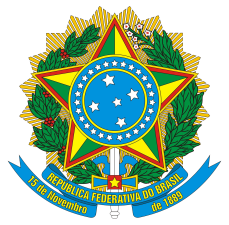 MINISTÉRIO DA EDUCAÇÃOSECRETARIA DE EDUCAÇÃO PROFISSIONAL E TECNOLÓGICAINSTITUTO FEDERAL DE EDUCAÇÃO, CIÊNCIA E TECNOLOGIA DE MINAS GERAISASSESSORIA DE RELAÇÕES INTERNACIONAISAvenida Professor Mário Werneck, 2590, 5º Andar, Bairro Buritis, CEP: 30575-180, Belo Horizonte, MGTel. (31) 2513 5171, arinter@ifmg.edu.brANEXO 04DECLARAÇÃO Local, ________, de ___________ de 2018. Eu, ______________________________, CPF ________________, SIAPE________ docente do Campus _________, declaro não ter participado de programa de capacitação no exterior com objeto similar ao deste Edital e financiado com recursos oriundos da SETEC/MEC, dentro de um prazo de 3 (três) anos anteriores à data de publicação do Edital_____________-,;Declaro, ainda, verdadeiras as informações acima citadas, sob pena de ser excluído do processo seletivo referente ao Edital _____ .Assinatura do Candidato